KIM J. KING ASSOCIATES, LLCPO Box 54263Atlanta, GA 30308 kingfirm@bellsouth.net 770.875.5480 (c)855.4KJKING (p)855.321.3246 (f)===========================================================================PAYMASTER SERVICE AGREEMENTThis Agreement dated this	     00   	day of	      Month 	, 2022 outlines the paymaster services to be provided	by	Kim	J.	King	&	Associates,	LLC	(hereinafter	referred	to	as	KKA),	to              You Name	, (hereinafter referred to as the Client).KKA shall exclusively use its Attorney Escrow IOLTA Account, to accept, retain and disburse transaction funds pursuant to client instructions. The Client agrees to pay KKA according to this Agreement all amounts due pursuant to the schedule contained as Exhibit "A". It is mutually understood that this Agreement and Exhibits are binding, and any amounts paid by the Client as the fee to KKA are irrevocable. KKA assumes responsibility for disbursing all commissions according to the Fee Agreement submitted by Client. Client acknowledges that KKA’s fee shall be deducted prior to any disbursements to Client. In consideration for services rendered, KKA will charge the Client the sum as detailed in Exhibit "A".In addition, the Client agrees to indemnify, defend, and hold KKA and individuals acting on behalf of KKA and/or in an individual capacity harmless from and against any and all liabilities, damages, costs, expenses and/or other losses (including reasonable attorney's fees) whatsoever which KKA may suffer by and from the actions of the Client or its employees, agents, heirs or assigns hired on its behalf; or arbitration or litigation entered into on behalf of the Client.Client agrees to complete all necessary documents requested by KKA to aid in the disbursement of funds. Further, the parties agree that KKA will disburse funds based upon Client’s Fee Agreement. Client certifies that all information submitted to KKA is accurate and true to the best of Client’s knowledge.Best Regards,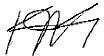 Kim J. King, Esq.ACCEPTED AND AGREED BY:Your NameClient’s Signature 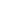 EXHIBIT "A"SCHEDULE OF SERVICE FEES PAYMASTER SERVICEThe commission amount due to Paymaster shall be equally divided by all the parties of the group receiving a disbursement. Paymaster shall be paid according to the following fee schedule:½ % of the disbursement amount.The commission fee shall be paid based on the actual commission amount disbursed by the Paymaster.